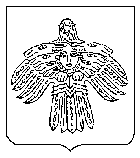 О проведении общегородского праздника «Масленица» на территории МОГО «Ухта»В целях организации массового отдыха жителей муниципального образования городского округа «Ухта», руководствуясь пунктом 36 части 1 статьи 38 Устава МОГО «Ухта», администрация постановляет:1. Провести 26 февраля 2023 г. с 12:00 до 15:00 часов общегородской праздник «Масленица» на Комсомольской площади города Ухты, перед МАУ «Городской Дворец культуры».2. Утвердить состав организационного комитета по подготовке и проведению общегородского праздника «Масленица» согласно приложению № 1 к настоящему постановлению.3. Утвердить план мероприятий по подготовке и проведению общегородского праздника «Масленица» на территории МОГО «Ухта» согласно приложению № 2 к настоящему постановлению.4. Утвердить схему размещения площадок общегородского праздника «Масленица» на территории МОГО «Ухта» согласно приложению № 3 к настоящему постановлению.5. Возложить ответственность за проведение общегородского праздника «Масленица» на территории МОГО «Ухта» на МУ «Управление культуры администрации МОГО «Ухта».6. МУ «Управление жилищно-коммунального хозяйства» администрации МОГО «Ухта», МКП «Ухтаспецавтодор» МОГО «Ухта» обеспечить очистку улиц в местах проведения общегородского праздника и уборку улиц после проведения общегородского праздника.7. МКП «Ухтаспецавтодор» МОГО «Ухта» обеспечить установку леерных ограждений в местах проведения массовых мероприятий.8. Управлению экономического развития администрации МОГО «Ухта» организовать праздничную торговлю в местах проведения общегородского праздника  «Масленица», обеспечить контроль за организацией уборки мест уличной торговли во время и после проведения общегородского праздника на Комсомольской площади. По возможности обеспечить стилизацию торговых точек и их работников. 29. МУ «УФиС» администрации МОГО «Ухта» организовать проведение спортивных состязаний во время общегородского праздника.10. Рекомендовать Отделу МВД России по г.Ухте:- 26 февраля 2023 г. в период с 11.30 час. до 15.30 час. временно ограничить движение транспорта от выезда по проспекту Ленина, д.37 и д.24 до выезда по проспекту Ленина д.41 и д.28, обеспечить охрану общественного порядка и безопасность граждан.11. Настоящее постановление вступает в силу со дня его принятия и подлежит официальному опубликованию.12. Контроль за исполнением настоящего постановления возложить на заместителя руководителя администрации МОГО «Ухта» по социальным вопросам.Глава МОГО «Ухта» - руководитель администрации МОГО «Ухта»                                                    М.Н. ОсмановПриложение  № 1к постановлениюадминистрации МОГО «Ухта»от 07 февраля 2023 г. № 231СОСТАВорганизационного комитета по подготовке и проведениюобщегородского праздника «Масленица»Члены оргкомитета:Примечание: (*) -  по согласованию______________________________Приложение № 2к постановлениюадминистрации МОГО «Ухта»от 07 февраля 2023 г. № 231План мероприятий по подготовке и проведениюобщегородского праздника «Масленица» на территории МОГО «Ухта» Примечание: * - по согласованию_____________________________Приложение № 3к постановлениюадминистрации МОГО «Ухта»от 07 февраля 2023 г. № 231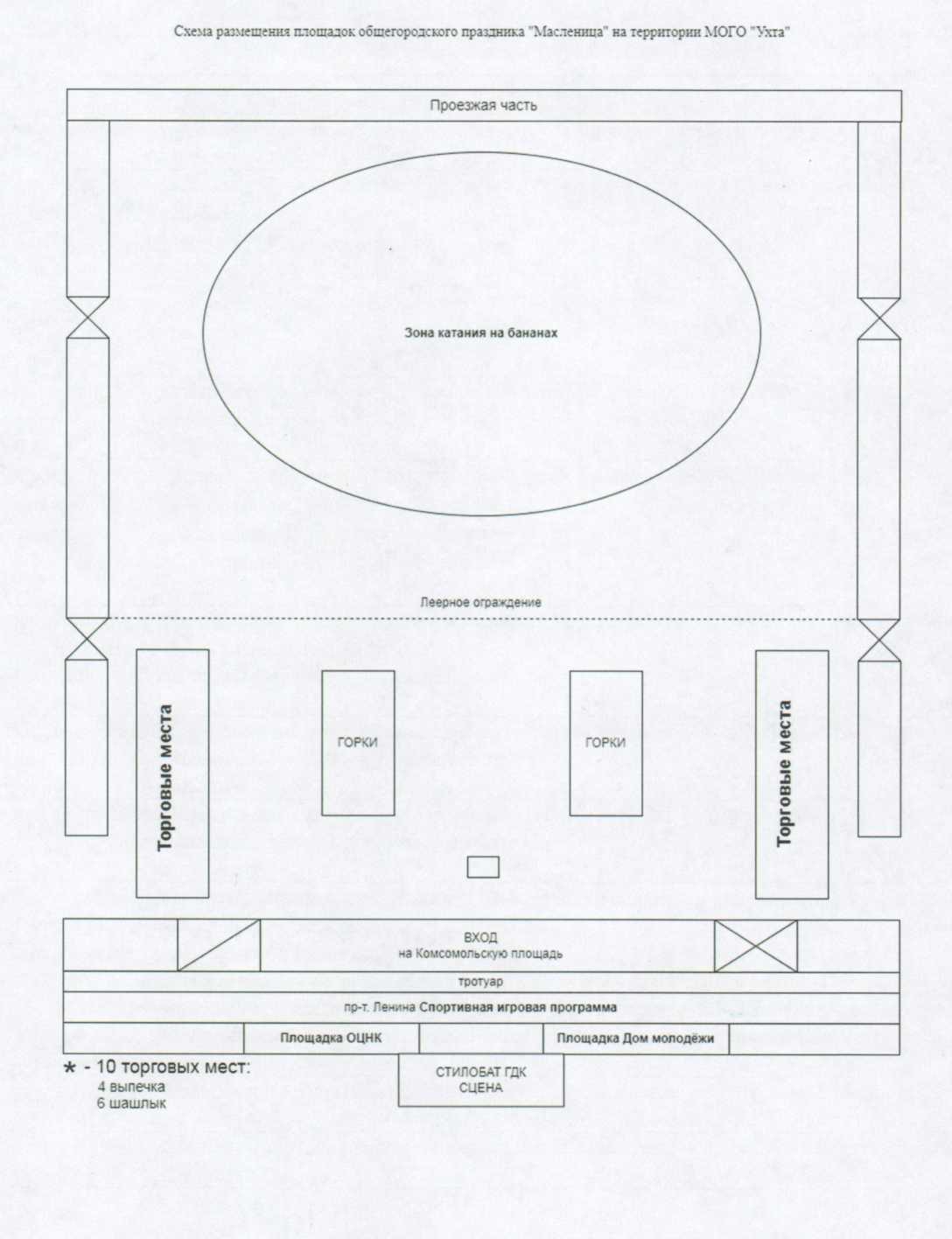 __________________________АДМИНИСТРАЦИЯМУНИЦИПАЛЬНОГО ОБРАЗОВАНИЯГОРОДСКОГО ОКРУГА«УХТА»АДМИНИСТРАЦИЯМУНИЦИПАЛЬНОГО ОБРАЗОВАНИЯГОРОДСКОГО ОКРУГА«УХТА»«УХТА»КАР  КЫТШЛÖНМУНИЦИПАЛЬНÖЙ  ЮКÖНСААДМИНИСТРАЦИЯ«УХТА»КАР  КЫТШЛÖНМУНИЦИПАЛЬНÖЙ  ЮКÖНСААДМИНИСТРАЦИЯ«УХТА»КАР  КЫТШЛÖНМУНИЦИПАЛЬНÖЙ  ЮКÖНСААДМИНИСТРАЦИЯ«УХТА»КАР  КЫТШЛÖНМУНИЦИПАЛЬНÖЙ  ЮКÖНСААДМИНИСТРАЦИЯПОСТАНОВЛЕНИЕШУÖМПОСТАНОВЛЕНИЕШУÖМПОСТАНОВЛЕНИЕШУÖМПОСТАНОВЛЕНИЕШУÖМПОСТАНОВЛЕНИЕШУÖМПОСТАНОВЛЕНИЕШУÖМПОСТАНОВЛЕНИЕШУÖМ07 февраля 2023 г.№231г.Ухта,  Республика Коми  Метелева М.Н.-заместитель руководителя администрации МОГО «Ухта», председатель оргкомитета;Чупрова О.В.- начальник МУ «Управление культуры администрации МОГО «Ухта», заместитель председателя оргкомитета;Быкова О.В.-директор МАУ «Городской ДК» МОГО «Ухта»;Буторин С.А.-директор МКП «Ухтаспецавтодор» МОГО «Ухта»;Данилов Д.В.-начальник МУ «Управление по делам ГО и ЧС» администрации МОГО «Ухта»;Королева Ж.Н.-заведующий отделом информации и связей с общественностью администрации МОГО «Ухта»;Котельников Ю.С.-начальник отдела ГИБДД ОМВД России по г.Ухте, подполковник полиции*; Курбанова О.И.-заместитель руководителя администрации МОГО «Ухта» - начальник Управления экономического развития администрации МОГО «Ухта»;Махмутов А.И.-начальник ОМВД России по г.Ухте, подполковник полиции*;Пархачев П.Н.-начальник Отдела НДПР г.Ухты УНД ГУ МЧС России по Республике Коми*;Попов О.А.-начальника МУ «УЖКХ» МОГО «Ухта»;Сизова Л.Г.-начальник МУ «УФиС» администрации МОГО «Ухта»;Шинкаренко С.В.-  заведующий Ухтинским МООЗГКУ «ЦОД МЗ РК»*.№п/пНаименование мероприятияСрок исполненияОтветственный1234Организационные мероприятияОрганизационные мероприятияОрганизационные мероприятияПодготовка сценария общегородского праздника Масленица «Небылицы в лицах как Иван Дурак решил жениться»  06 февраляМАУ «Городской ДК» МОГО «Ухта»Конкурс на масленичное Чучело с подведением итогов на стилобате ГДК15-26 февраляМАУ «Городской ДК» МОГО «Ухта»Подготовка тематических фонограммдо 24 февраляМАУ «Городской ДК» МОГО «Ухта»Информация и реклама в СМИдо 24 февраляОтдел информации и связей с общественностью администрации МОГО «Ухта»;МУ «Управление культуры администрации  МОГО «Ухта»;МАУ «Городской ДК» МОГО «Ухта» Художественное оформление фасада МАУ «Городской ДК» МОГО «Ухта»до 26 февраляМАУ «Городской ДК» МОГО «Ухта»Очистка от снега мест проведения праздника в МОГО «Ухта»; уборка улиц после проведения общегородского праздника Масленица26 февраляМКП «Ухтаспецавтодор» МОГО «Ухта»Основные городские мероприятияОсновные городские мероприятияОсновные городские мероприятияРабота интерактивных площадок во время проведения общегородского праздника «Масленица»26 февраляМАУ «Городской ДК» МОГО «Ухта»;МУ «Дом молодежи МОГО «Ухта»МУ «Объединенный центр национальных культур» МОГО «Ухта»Обеспечение участия в общегородском празднике «Масленица» торговых предприятий и предприятий по оказанию услуг26 февраляУправление экономического развития администрации МОГО «Ухта»Проведение спортивных состязаний во время проведения общегородского  праздника «Масленица»26 февраляМУ «Управление физической культуры и спорта администрации    МОГО «Ухта»Обеспечение перекрытия дорожного движения на время проведения общегородского праздника Масленица26 февраляОтдел ГИБДД ОМВД России по г.Ухте *Обеспечение безопасности зрителей во время проведения общегородского праздника Масленица26 февраляОМВД России по г.Ухте*Обеспечение медицинской безопасности общегородского праздника Масленица26 февраляТерриториальный центр медицины катастроф в г.Ухта *Установка леерных ограждений при ограничении движения транспортных средств: от перекрестка  пр. Ленина- пр. Космонавтов до центрального офиса ООО «Газпром трансгаз Ухта», заезд и выезд на Комсомольскую площадь со стороны проезда Строителей на время проведения общегородского праздника Масленица26 февраляМКП «Ухтаспецавтодор» МОГО «Ухта»Установка ограждений сценической площадки у МАУ «Городской Дворец культуры», площадки для сжигания чучела во время проведения общегородского праздника Масленица26 февраляМКП «Ухтаспецавтодор» МОГО «Ухта»Очистка от снега Комсомольской площади, площади перед Дворцом культуры; уборка улиц после проведения общегородского праздника Масленица25-26 февраляМКП «Ухтаспецавтодор»  МОГО «Ухта»Установка дополнительных контейнеров для мусора на время проведения общегородского праздника Масленица26 февраляМКП «Ухтаспецавтодор» МОГО «Ухта»Установка на Комсомольской площади 2-х биотуалетов на время проведения общегородского праздника Масленица26 февраляМКП «Ухтаспецавтодор» МОГО «Ухта»Мероприятия учреждений культурыМероприятия учреждений культурыМероприятия учреждений культурыИгровые программы для детей20-22 февраляЦентр коми культурыРазвлекательная программа «Масленица блинная» 21 февраля Центр славянских культурИгровая программа «Масленичные заигрыши» в пгт Шудаяг (для учащихся начальной школы МОУ «СОШ № 7»)20 февраляМУ «ЦКС» МОГО «Ухта»Шуточный конкурс «Блинопёков», уличное мероприятие для жителей пгт Шудаяг25 февраляМУ «ЦКС» МОГО «Ухта»Театрализованная игровая программа «Гуляй Масленица», уличное гуляние мкр.Дальний25 февраляМУ «ЦКС» МОГО «Ухта»Игровая программа «Масленичный разгуляй» в пгт Шудаяг (для коллектива республиканской санаторной школы - интерната № 4)25 февраляМУ «ЦКС» МОГО «Ухта»Праздничная программа «Масленица идет – блин да мед несет!», уличное гуляние мкр.Подгорный25 февраляМУ «ЦКС» МОГО «Ухта»Праздничная программа «Широкая Масленица!», уличное гуляние               пгт Боровой25 февраляМУ «ЦКС» МОГО «Ухта»Праздничная программа «Славься, блинная страна!», уличное гуляние пст Седъю 26 февраляМУ «ЦКС» МОГО «Ухта»Игровая программа «Fastnacht - Масленица». Традиции праздника у русского и немецкого народа (для школьников, молодежи)25 февраляЦентр немецкой культурыНародное гуляние «Прощай, Масленница». Выездное мероприятие в пст Кэмдин26 февраляМУ «Объединенный центр национальных культур» МОГО «Ухта»Масленичное уличное гуляние пгт.Водный26 февраляМУ «Водненский Дом культуры»Масленичное уличное гуляние пгт.Ярега26 февраляМУ «Ярегский Дом культуры»